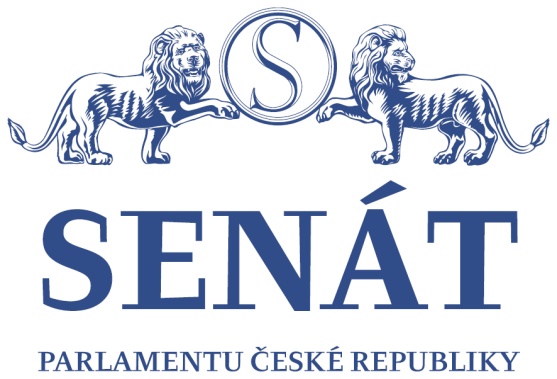 PozvánkaJiřího Šestáka,Ph.D.,       místopředsedy Senátu PČRna kulatý stůl,který se uskuteční ve čtvrtek 19. ledna 2017 od 15.00 hodinv Zaháňském salonku Senátu Parlamentu České republiky,Valdštejnské náměstí 17/4, Praha 1 (vchod C1)„Novelizace zákonů o České televizi a Českém rozhlasu“Zahájení a úvodní slovo    Jiří Šesták, Ph.D., místopředseda SenátuDiskuse u kulatého stolu se zúčastníZástupci Iniciativy Svoboda médiíZástupci jednotlivých organizací dotčených novelou zákonaa další pozvaní hostéShrnutí a závěrJiří Šesták, Ph.D., v. r.místopředseda SenátuPrezence účastníků od 14:30 hod. ve Valdštejnském paláci, recepce „C1“.Průkaz totožnosti nutný.Předpokládané ukončení je do 17:00 hodin.Vystoupení účastníků jsou chráněna autorskými právy. Účastníci kulatého stolu souhlasí s případným zveřejněním svých vystoupení na internetových stránkách Senátu PČR a dávají souhlas s dalším šířením.